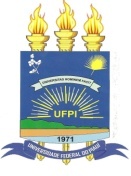 MINISTÉRIO DA EDUCAÇÃO UNIVERSIDADE FEDERAL DO PIAUÍCENTRO DE CIÊNCIAS HUMANAS E LETRASDEPARTAMENTO DE CIÊNCIAS JURÍDICAS – direito@ufpi.edu.brCampus Universitário Min. Petrônio Portella – Bairro Ininga – BL 06 64049-550 – Teresina-PI – Fone (86) 3215-5775Edital nº 01/2015 – lato sensu Interposição de Recursos Contra a Prova EscritaA Coordenação do Curso de Especialização em Direito Processual publica o resultado da interposição de recurso contra a prova escrita, o qual foi INDEFERIDO por esta Coordenação.Teresina(PI), 07 de fevereiro de 2015.Joseli Lima MagalhãesCoordenador do Curso de Especialização em Direito Processual